Zveme vás na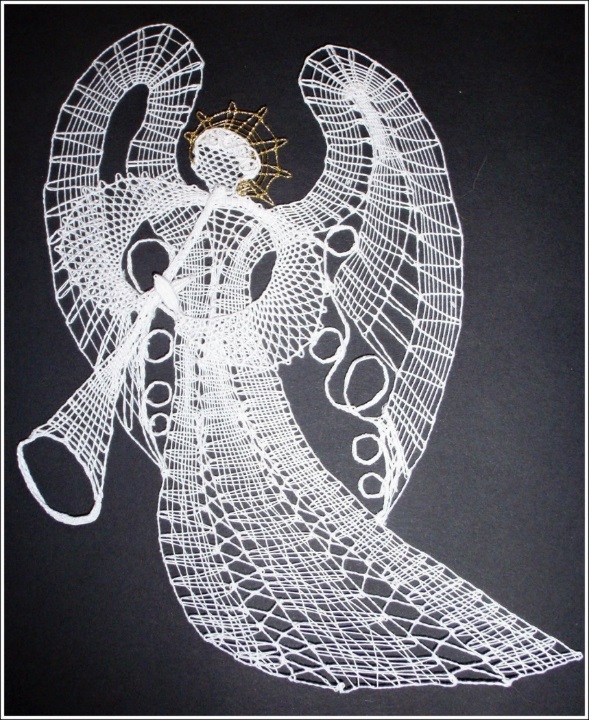 ADVENTNÍ DUCHOVNÍ OBNOVUv kostele sv. Jakuba v Prachaticíchv neděli 13. prosince 2015 od 15 hod.na téma Anděl Páně zvěstoval…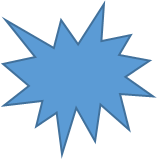 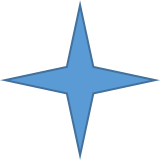 Nový cyklus setkání na téma Naše víra -poprvé v pondělí 14. prosince od 19 hod. na faře.